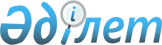 О внесении изменений и дополнений в решение от 28 декабря 2010 года № 33-5-IV "О районном бюджете на 2011-2013 годы"
					
			Утративший силу
			
			
		
					Решение Бородулихинского районного маслихата Восточно-Казахстанской области от 29 марта 2011 года N 34-4-IV. Зарегистрировано Управлением юстиции Бородулихинского района Департамента юстиции Восточно-Казахстанской области 30 марта 2011 года за N 5-8-130. Прекращено действие по истечении срока, на который решение было принято, на основании письма аппарата Бородулихинского районного маслихата Восточно-Казахстанской области от 26 декабря 2011 года N 03-08/547

      Сноска. Прекращено действие по истечении срока, на который решение было принято, на основании письма аппарата Бородулихинского районного маслихата Восточно-Казахстанской области от 26.12.2011 N 03-08/547.

      

      В соответствии со статьей 109 Бюджетного кодекса Республики Казахстан от 4 декабря 2008 года № 95-IV, подпунктом 1) пункта 1 статьи 6 Закона Республики Казахстан от 23 января 2001 года № 148 «О местном государственном управлении и самоуправлении в Республике Казахстан» и решением сессии областного маслихата от 11 марта 2011 года № 27/336-IV «О внесении изменений и дополнений в решение от 24 декабря 2010 года № 26/310-IV «Об областном бюджете на 2011-2013 годы», (зарегистрировано в Реестре государственной регистрации нормативных правовых актов за № 2543 от 17 марта 2011 года) Бородулихинский районный маслихат РЕШИЛ:



      1. Внести в решение Бородулихинского районного маслихата «О районном бюджете на 2011-2013 годы» от 28 декабря 2010 года № 33-5-IV (зарегистрировано в Реестре государственной регистрации нормативных правовых актов за № 5-8-122 от 30 декабря 2010 года, опубликовано в районной газете «Пульс района» от 7 января 2011 года № 2 (6399), «Аудан тынысы» от 7 января 2011 года № 2 (79) следующие изменения и дополнения:



      1) в пункте 1:

      в подпункте 1):

      цифры «2476435» заменить цифрами «2526266»;

      цифры «1491533» заменить цифрами «1541364»;

      в подпункте 2)

      цифры «2476435» заменить цифрами «2545287,5»;

      в подпункте 5)

      цифры «0» заменить цифрами «5750»;

      цифры «0» заменить цифрами «5750»;

      в подпункте 6)

      цифры «-19880» заменить цифрами «-44651,5»;

      в подпункте 7)

      цифры «19880» заменить цифрами «44651,5»;



      2) в пункте 6 цифры «3500» заменить цифрами «1200»;



      3) в пункте 8 цифры «31792» заменить цифрами «31812»;



      4) в пункте 10:

      в абзаце втором цифры «16471» заменить цифрами «16707»;

      в абзаце третьем цифры «3159» заменить цифрами «3334»;

      в абзаце пятом цифры «18163» заменить цифрами «17949»;

      в абзаце восьмом цифры «4428» заменить цифрами «4214»;

      дополнить абзацем одиннадцатым следующего содержания:



      «8921 тысяч тенге - на увеличение размера доплаты за квалификационную категорию, учителям школ и воспитателям дошкольных организаций образования.»;



      5) дополнить пунктом 11-1 следующего содержания:

      «11-1. Учесть в районном бюджете целевые текущие трансферты из республиканского бюджета на реализацию мероприятий в рамках Программы занятости 2020 в сумме 11055 тысяч тенге в том числе:

      частичное субсидирование заработной платы - 4576 тысяч тенге;

      создание центров занятости - 6479 тысяч тенге;

      целевые трансферты на развитие из республиканского бюджета на развитие инженерно-коммуникационной инфраструктуры в рамках Программы занятости 2020, в сумме 25000 тысяч тенге в рамках содействия развитию предпринимательства на селе.



      6) в пункте 12 цифры «144179» заменить цифрами «148817»;

      дополнить абзацем четвертым-шестым следующего содержания:

      «1950 тысяч тенге - на приобретение электронных учебников;

      466 тысяч тенге - на организацию полной телефонизации общеобразовательных школ;

      2222 тысяч тенге - на проведение марафона-эстафеты «Расцвет села - расцвет Казахстана»;



      7) в пункте 14:

      в абзаце втором цифры «154841» заменить цифрами «158920»;

      в абзаце третьем цифры «540» заменить цифрами «526»;

      в абзаце шестом цифры «22000» заменить цифрами «22500»;



      8) приложения 1, 5, 6, 9 к указанному решению изложить в новой редакции согласно приложениям 1, 2, 3, 4.



      2. Настоящее решение вводится в действие с 1 января 2011 года.

      

      

      Председатель сессии:                              К. Хасенов      Секретарь районного маслихата:                  Б. Аргумбаев

Приложение № 1

к решению районного маслихата

от 29 марта 2011 года № 34-4-IV

Приложение № 1

к решению районного маслихата

от 28 декабря 2010 года № 33-5-IV 

Районный бюджет на 2011 год        

      

      Начальник отдела экономики и

      бюджетного планирования                       Б. Курманбаев

Приложение № 2

к решению сессии

Бородулихинского районного маслихата

от 29 марта 2011 года № 34-4-IV

Приложение № 5

к решению сессии

Бородулихинского районного маслихата

от 28 декабря 2010 года № 33-5-IV 

Затраты по коду программы 123.001.

«Функционирование аппарата акима района в городе,

города районного значения, поселка, аула (села),

аульного (сельского) округа» в разрезе аппаратов

сельских (поселковых) округов на 2011 год        

      

      Начальник отдела экономики и

      бюджетного планирования                  Б. Курманбаев

Приложение № 3

к решению сессии 

Бородулихинского районного маслихата

от 29 марта 2011 года № 34-4-IV

Приложение № 6

к решению сессии

Бородулихинского районного маслихата

от 28 декабря 2010 года № 33-5-IV 

Затраты по коду программы 123.022.

Капитальные расходы государственных органов

в разрезе аппаратов сельских (поселковых)

округов на 2011 год        

      

      Начальник отдела экономики и

      бюджетного планирования                  Б. Курманбаев

Приложение № 4

к решению сессии

Бородулихинского районного маслихата

от 29 марта 2011 года № 34-4-IV

Приложение № 9

к решению сессии

Бородулихинского районного маслихата

от 28 декабря 2011 года № 33-5-IV 

Затраты по коду программы 123.013.

«Обеспечение функционирования автомобильных дорог

в городах районного значения, поселках, аулах (селах),

аульных (сельских) округах» в разрезе аппаратов

сельских округов на 2011 год        

      

      Начальник отдела экономики и

      бюджетного планирования                       Б. Курманбаев
					© 2012. РГП на ПХВ «Институт законодательства и правовой информации Республики Казахстан» Министерства юстиции Республики Казахстан
				Кате

горияКлассПод

классНАИМЕНОВАНИЕ ДОХОДОВСумма

(тысяч тенге)I. ДОХОДЫ25262661Налоговые поступления98010601Подоходный налог4402092Индивидуальный подоходный налог44020903Социальный налог3550251Социальный налог35502504Налоги на собственность1683121Налоги на имущество933803Земельный налог66514Налог на транспортные средства472815Единый земельный налог2100005Внутренние налоги на товары, работы и услуги128102Акцизы29893Поступление за использование природных и других ресурсов60004Сборы за ведение предпринимательской и профессиональной деятельности35395Налог на игорный бизнес28208Обязательные платежи, взимаемые за совершение юридически значимых действий и(или) выдачу документов уполномоченными на то государственными органами или должностными лицами37501Государственная пошлина37502Неналоговые поступления230001Доходы от государственной собственности 20005Доходы от аренды имущества, находящегося в государственной собственности200006Прочие неналоговые поступления3001Прочие неналоговые поступления3003Поступления от продажи основного капитала249603Продажа земли и нематериальных активов24961Продажа земли24602Продажа нематериальных активов364Поступления трансфертов154136402Трансферты из вышестоящих органов государственного управления15413642Трансферты из областного бюджета1541364Фгрф.

подадмпрогрНАИМЕНОВАНИЕСумма

(тысяч тенге)II. ЗАТРАТЫ2545287,501Государственные услуги общего характера2931571Представительные, исполнительные и другие органы, выполняющие общие функции государственного управления265215112Аппарат маслихата района (города областного значения)19143001Услуги по обеспечению деятельности маслихата района (города областного значения)18543003Капитальные расходы государственных органов600122Аппарат акима района (города областного значения)86626001Услуги по обеспечению деятельности акима района (города областного значения)75543003Капитальные расходы государственных органов11083123Аппарат акима района в городе, города районного значения, поселка, аула (села), аульного (сельского) округа159446001Услуги по обеспечению деятельности акима района в городе, города районного значения, поселка, аула (села), аульного (сельского) округа158920022Капитальные расходы государственных органов5262Финансовая деятельность17998452Отдел финансов района (города областного значения)17998001Услуги по реализации государственной политики в области исполнения бюджета района (города областного значения) и управления коммунальной собственностью района (города областного значения)16649003Проведение оценки имущества в целях налогообложения304004Организация работы по выдаче разовых талонов и обеспечение полноты сбора сумм от реализации разовых талонов752011Учет, хранение, оценка и реализация имущества, поступившего в коммунальную собственность100018Капитальные расходы государственных органов1935Планирование и статистическая деятельность9944453Отдел экономики и бюджетного планирования района (города областного значения)9944001Услуги по реализации государственной политики в области формирования и развития экономической политики, системы государственного планирования и управления района (города областного значения)994402Оборона69811Военные нужды6099122Аппарат акима района (города областного значения)6099005Мероприятия в рамках исполнения всеобщей воинской обязанности60992Организация работы по чрезвычайным ситуациям882122Аппарат акима района (города областного значения)882006Предупреждение и ликвидация чрезвычайных ситуаций масштаба района (города областного значения)682007Мероприятия по профилактике и тушению степных пожаров районного (городского) масштаба, а также пожаров в населенных пунктах, в которых не созданы органы государственной противопожарной службы20003Общественный порядок, безопасность, правовая, судебная, уголовно-исполнительная деятельность7931Правоохранительная деятельность793458Отдел жилищно-коммунального хозяйства, пассажирского транспорта и автомобильных дорог района (города областного значения)793021Обеспечение безопасности дорожного движения в населенных пунктах79304Образование14937161Дошкольное воспитание и обучение45371464Отдел образования района (города областного значения)45371009Обеспечение деятельности организаций дошкольного воспитания и обучения36450021Увеличение размера доплаты за квалификационную категорию учителям школ и воспитателям дошкольных организаций образования89212Начальное, основное среднее и общее среднее образование1390591123Аппарат акима района в городе, города районного значения, поселка, аула (села), аульного (сельского) округа757005Организация бесплатного подвоза учащихся до школы и обратно в аульной (сельской) местности757464Отдел образования района (города областного значения)1389834003Общеобразовательное обучение1360808006Дополнительное образование для детей290269Прочие услуги в области образования57754464Отдел образования района (города областного значения)57754001Услуги по реализации государственной политики на местном уровне в области образования12776005Приобретение и доставка учебников, учебно-методических комплексов для государственных учреждений образования района (города областного значения)24928007Проведение школьных олимпиад, внешкольных мероприятий и конкурсов районного (городского) масштаба17012Капитальные расходы государственных органов1455015Ежемесячные выплаты денежных средств опекунам (попечителям) на содержание ребенка сироты (детей-сирот), и ребенка (детей), оставшегося без попечения родителей14364020Обеспечение оборудованием, программным обеспечением детей-инвалидов, обучающихся на дому421405Здравоохранение1459Прочие услуги в области здравоохранения145123Аппарат акима района в городе, города районного значения, поселка, аула (села), аульного (сельского) округа145002Организация в экстренных случаях доставки тяжелобольных людей до ближайшей организации здравоохранения, оказывающей врачебную помощь14506Социальная помощь и социальное обеспечение1848262Социальная помощь166527451Отдел занятости и социальных программ района (города областного значения)166527002Программа занятости25387004Оказание социальной помощи на приобретение топлива специалистам здравоохранения, образования, социального обеспечения, культуры и спорта, в сельской местности в соответствии с законодательством Республики Казахстан9980005Государственная адресная социальная помощь19619006Жилищная помощь10300007Социальная помощь отдельным категориям нуждающихся граждан по решениям местных представительных органов41997010Материальное обеспечение детей-инвалидов, воспитывающихся и обучающихся на дому4799014Оказание социальной помощи нуждающимся гражданам на дому30304016Государственные пособия на детей до 18 лет15415017Обеспечение нуждающихся инвалидов обязательными гигиеническими средствами и предоставление услуг специалистами жестового языка, индивидуальными помощниками в соответствии с индивидуальной программой реабилитации инвалида2247023Обеспечение деятельности центров занятости64799Прочие услуги в области социальной помощи и социального обеспечения18299451Отдел занятости и социальных программ района (города областного значения)18299001Услуги по реализации государственной политики на местном уровне в области обеспечения занятости и реализации социальных программ для населения17327011Оплата услуг по зачислению, выплате и доставке пособий и других социальных выплат772021Капитальные расходы государственных органов20007Жилищно-коммунальное хозяйство185374,31Жилищное хозяйство33600458Отдел жилищно-коммунального хозяйства, пассажирского транспорта и автомобильных дорог района (города областного значения)8600004Обеспечение жильем отдельных категорий граждан8600466Отдел архитектуры, градостроительства и строительства района (города областного значения)25000018Развитие инженерно-коммуникационной инфраструктуры в рамках Программы занятости 2020250002Коммунальное хозяйство96794458Отдел жилищно-коммунального хозяйства, пассажирского транспорта и автомобильных дорог района (города областного значения)27021012Функционирование системы водоснабжения и водоотведения27021466Отдел архитектуры, градостроительства и строительства района (города областного значения)69773006Развитие системы водоснабжения697733Благоустройство населенных пунктов54980,3123Аппарат акима района в городе, города районного значения, поселка, аула (села), аульного (сельского) округа123010Содержание мест захоронений, и погребение безродных123458Отдел жилищно-коммунального хозяйства, пассажирского транспорта и автомобильных дорог района (города областного значения)54857,3015Освещение улиц населенных пунктов33670016Обеспечение санитарии населенных пунктов8526018Благоустройство и озеленение населенных пунктов12661,308Культура, спорт, туризм и информационное пространство2022001Деятельность в области культуры55721455Отдел культуры и развития языков района (города областного значения)55721003Поддержка культурно-досуговой работы557212Спорт82718465Отдел физической культуры и спорта района (города областного значения)4483006Проведение спортивных соревнований на районном (города областного значения) уровне419007Подготовка и участие членов сборных команд района (города областного значения) по различным видам спорта на областных спортивных соревнованиях4064466Отдел архитектуры, градостроительства и строительства района (города областного значения)78235008Развитие объектов спорта и туризма782353Информационное пространство40455455Отдел культуры и развития языков района (города областного значения)27977006Функционирование районных (городских) библиотек23149007Развитие государственного языка и других языков народа Казахстана4828456Отдел внутренней политики района (города областного значения)12478002Услуги по проведение государственной информационной политики через газеты и журналы124789Прочие услуги по организации культуры, спорта, туризма и информационного пространства23306455Отдел культуры и развития языков района (города областного значения)7082001Услуги по реализации государственной политики на местном уровне в области развития языков и культуры6913010Капитальные расходы государственных органов169456Отдел внутренней политики района (города областного значения)10309001Услуги по реализации государственной политики на местном уровне в области информации, укрепления государственности и формирования социального оптимизма граждан7320003Реализация региональных программ в сфере молодежной политики2919006Капитальные расходы государственных органов70465Отдел физической культуры и спорта района (города областного значения)5915001Услуги по реализации государственной политики на местном уровне в сфере физической культуры и спорта5805004Капитальные расходы государственных органов11010Сельское, водное, лесное, рыбное хозяйство, особо охраняемые природные территории, охрана окружающей среды и животного мира, земельные отношения426191Сельское хозяйство16232453Отдел экономики и бюджетного планирования района (города областного значения)3334099Реализация мер социальной поддержки специалистов социальной сферы сельских населенных пунктов за счет целевого трансферта из республиканского бюджета3334466Отдел архитектуры, градостроительства и строительства района (города областного значения)1150010Развитие объектов сельского хозяйства1150474Отдел сельского хозяйства и ветеринарии района (города областного значения)11748001Услуги по реализации государственной политики на местном уровне в сфере сельского хозяйства и ветеринарии117486Земельные отношения9680463Отдел земельных отношений района (города областного значения)9680001Услуги по реализации государственной политики в области регулирования земельных отношений на территории района (города областного значения)9609006Землеустройство, проводимое при установлении границ городов районного значения, районов в городе, поселков аулов (сел), аульных (сельских) округов719Прочие услуги в области сельского, водного, лесного, рыбного хозяйства, охрана окружающей среды и земельных отношений16707474Отдел сельского хозяйства и ветеринарии района (города областного значения)16707013Проведение противоэпизоотических мероприятий1670711Промышленность, архитектурная, градостроительная и строительная деятельность165362Архитектурная, градостроительная и строительная деятельность16536466Отдел архитектуры, градостроительства и строительства района (города областного значения)16536001Услуги по реализации государственной политики в области строительства, улучшения архитектурного облика городов, районов и населенных пунктов области и обеспечению рационального и эффективного градостроительного освоения территории района (города областного значения)8208013Разработка схем градостроительного развития территории района, генеральных планов городов районного (областного) значения, поселков и иных сельских населенных пунктов7767015Капитальные расходы государственных органов56112Транспорт и коммуникации1017191Автомобильный транспорт101719123Аппарат акима района в городе, города районного значения, поселка, аула (села), аульного (сельского) округа22500013Обеспечение функционирования автомобильных дорог в городах районного значения, поселках, аулах (селах), аульных (сельских) округах22500458Отдел жилищно-коммунального хозяйства, пассажирского транспорта и автомобильных дорог района (города областного значения)79219023Обеспечение функционирования автомобильных дорог7921913Прочие167683Поддержка предпринимательской деятельности и защита конкуренции5956469Отдел предпринимательства района (города областного значения)5956001Услуги по реализации государственной политики на местном уровне в области развития предпринимательства и промышленности5846004Капитальные расходы государственных органов1109Прочие10812451Отдел занятости и социальных программ района (города областного значения)1404022Поддержка частного предпринимательства в рамках программы «Дорожная карта бизнеса - 2020»1404452Отдел финансов района (города областного значения)1200012Резерв местного исполнительного органа района (города областного значения)1200458Отдел жилищно-коммунального хозяйства, пассажирского транспорта и автомобильных дорог района (города областного значения)8208001Услуги по реализации государственной политики на местном уровне в области жилищно-коммунального хозяйства, пассажирского транспорта и автомобильных дорог820815Трансферты453,21Трансферты453,2452Отдел финансов района (города областного значения)453,2006Возврат неиспользованных(недоиспользованных) целевых трансфертов453,2III. Чистое бюджетное кредитование19880Бюджетные кредиты2047410Сельское, водное, лесное, рыбное хозяйство, особо охраняемые природные территории, охрана окружающей среды и животного мира, земельные отношения204741Сельское хозяйство20474453Отдел экономики и бюджетного планирования района (города областного значения)20474006Бюджетные кредиты для реализации мер социальной поддержки специалистов социальной сферы сельских населенных пунктов204745Погашение бюджетных кредитов59401Погашение бюджетных кредитов5941Погашение бюджетных кредитов выданных из государственного бюджета594IV. Сальдо по операциям с финансовыми активами5750Приобретение финансовых активов575013Прочие57509Прочие5750452Отдел финансов района (города областного значения)5750014Формирование или увеличение уставного капитала юридических лиц5750V. Дефицит (профицит) бюджета-44651,5VI. Финансирование дефицита (использование профицита) бюджета44651,57Поступления займов2047401Внутренние государственные займы204742Договора займа2047416Погашение займов5941Погашение займов594452Отдел финансов района (города областного значения)594008Погашение долга местного исполнительного органа перед вышестоящим бюджетом5948Используемые остатки бюджетных средств24771,501Остатки бюджетных средств24771,51Свободные остатки бюджетных средств24771,5№ п/пНаименование аппаратов сельских

(поселковых) округовСумма

(тысяч тенге)Всего:1589201.ГУ Аппарат акима Уба-Форпостовского с/о55562.ГУ Аппарат акима Жезкентского п/о117953.ГУ Аппарат акима Петропавловского с/о77264.ГУ Аппарат акима Новопокровского с/о127565.ГУ Аппарат акима Переменовского с/о75236.ГУ Аппарат акима Новодворовского с/о67847.ГУ Аппарат акима Зубаирского с/о83908.ГУ Аппарат акима Ленинского с/о79799.ГУ Аппарат акима Таврического с/о762510.ГУ Аппарат акима Красноярского с/о645911.ГУ Аппарат акима Андреевского с/о713512.ГУ Аппарат акима Жерновского с/о678113.ГУ Аппарат акима Дмитриевского с/о577314.ГУ Аппарат акима Бородулихинского с/о1484015.ГУ Аппарат акима Степного с/о629316.ГУ Аппарат акима Подборного с/о755717.ГУ Аппарат акима Бакинского с/о796918.ГУ Аппарат акима Новошульбинского с/о1115619.ГУ Аппарат акима Бель-Агачского с/о8823№ п/пНаименование аппаратов сельских (поселковых) округовСумма

(тысяч тенге)Всего:526
1ГУ Аппарат акима Переменовского с/о1202ГУ Аппарат акима Ленинского с/о1203ГУ Аппарат акима Новошульбинского с/о286№ п/пНаименование аппаратов сельских округовСумма

(тысяч тенге)Всего:22500
1.ГУ Аппарат акима Бородулихинского с/о49002.ГУ Аппарат акима Новодворовского с/о4503.ГУ Аппарат акима Переменовского с/о10004.ГУ Аппарат акима Новошульбинского с/о20005.ГУ Аппарат акима Жерновского с/о31506.ГУ Аппарат акима Ленинского с/о20007.ГУ Аппарат акима Таврического с/о20008.ГУ Аппарат акима Степного с/о7009.ГУ Аппарат акима Бель-Агачского с/о90010.ГУ Аппарат акима Петропавловского с/о120011.ГУ Аппарат акима Уба-Форпостовского с/о220012.ГУ Аппарат акима Новопокровского с/о70013.ГУ Аппарат акима Красноярского с/о70014.ГУ Аппарат акима Бакинского с/о600